Formulario No. 1Ficha Técnica de Seguimiento Especial del gastoPagina: Fecha: Hora:Página 1 de 2407/09/201609:01:03a.m.Presupuesto por GéneroR00822428.rpt  Entidad: SAN PEDRO PINULA, JALAPA Fecha de corte: 31/08/2016TERRITORIALES QUE PERMITAN CONSTRUIR INTEGRIDAD SOCIAL, ECONÓMICA Y ESPACIAL DELO URBANO Y LO RURAL.Obstáculo Resultados: Notas:    Formulario No. 2Pagina: Fecha: Hora:Página 1 de 207/09/201609:01:03a.m.Ficha Técnica de Seguimiento Especial del gastoPresupuesto por Género - Población Beneficiada/     1R00822428.rptEntidad:  SAN PEDRO PINULA , JALAPA Fecha:        07/09/20161/ Debe tener relación con la estructura programática y meta indicada en el formulario 12/ Debe corresponder al correlativo del formulario No. 13/ Marcar con x el rango de edad al que corresponde la población beneficiada4/ En lo posible consignar la cantidad de beneficiados según etnia                                                                                                                                                                                                                                                                                                                                                                                      Notas:INFORME DE ACTIVIDADES: OFICINA MUNICIPAL DE LA MUJER SAN PEDRO PINULA, JALAPA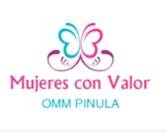 ENERO-AGOSTO 2016Desde enero hasta la fecha se presentan y se atienden casos de violencia contra la niñez, mujer,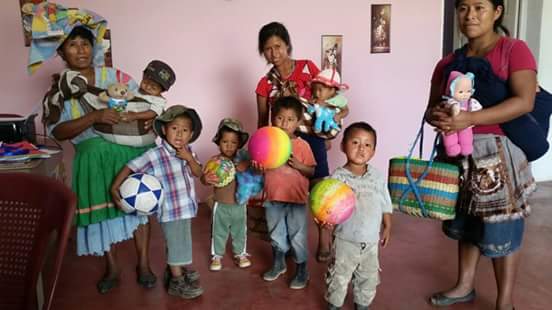 En donde se les brinda el acompañamiento con la ruta de la denuncia, coordinando (MP, Juzgado)Se ha tenido fortalecimiento institucional para brindar mejor atención para las demanda deLas mujeres del municipio 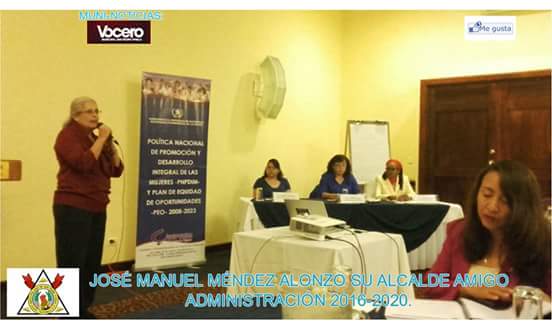 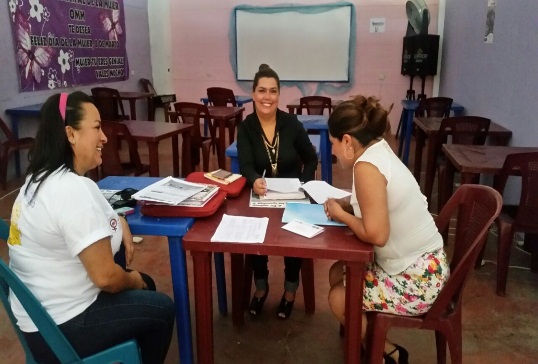 	INFOM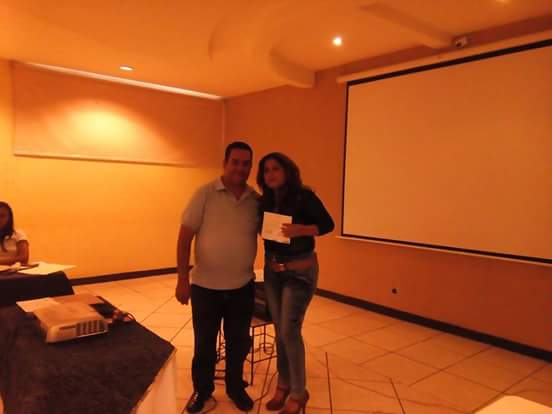 	SEPREM	COOP. EL RECUERDO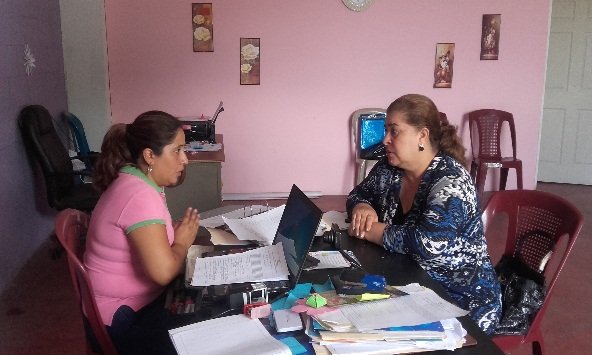 MP. (FISCALIA DE LA MUJER)                                                                                                                                         MINISTERIO DE EDUCACION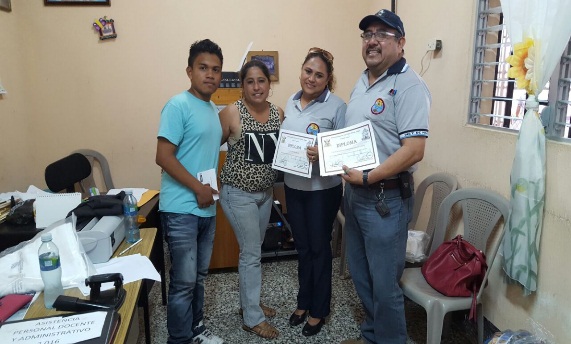 Se ha trabajado con  Equidad de Género, Igualdad de Oportunidades, con la participación de 60 personas entre niños mujeres y Hombres en Jornada Médica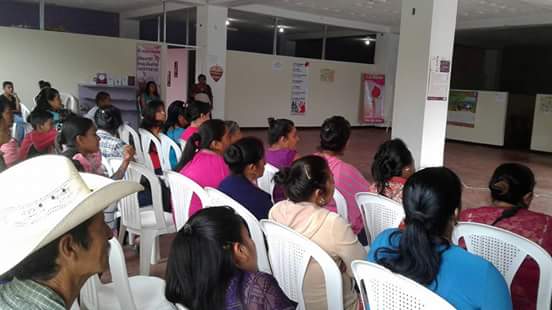 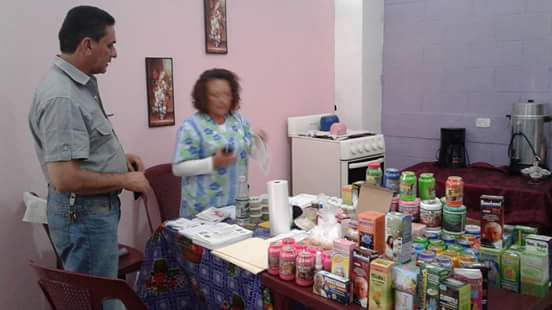 Se brindaron charlas motivacionales sobre los Derechos de las Mujeres, (8 de Marzo) con la participación de 70 mujeres en unaActividad, y con 20 mujeres de la tercera edad.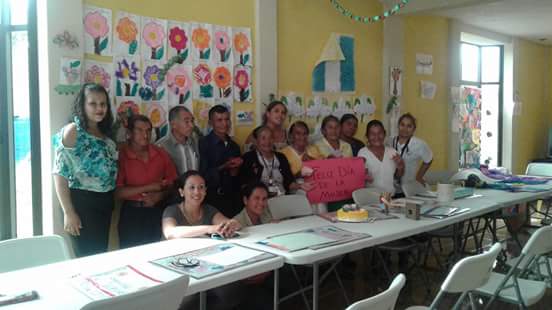 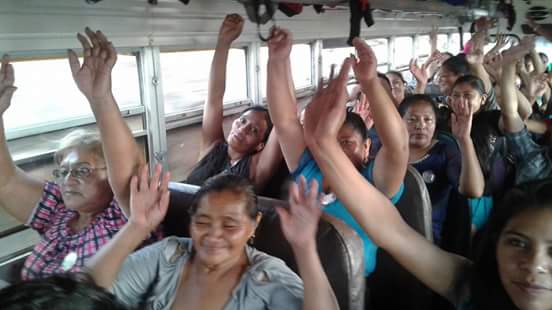 Actividades para motivar a la mujer, estando presentes 1000 personas motivo valorar  a la mujer, Celebración del día de la Madre, con motivación de obsequios, publicidad, alimentación.  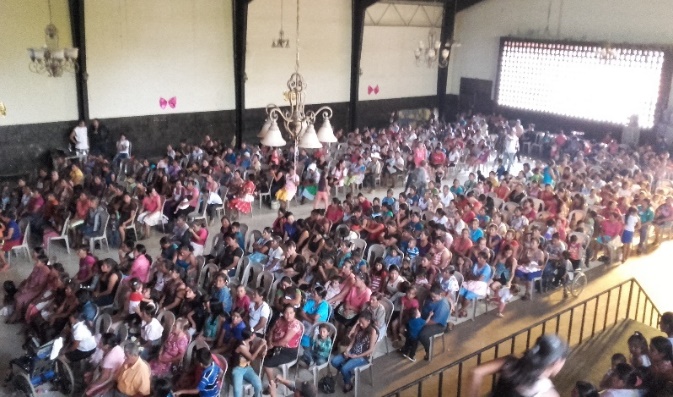 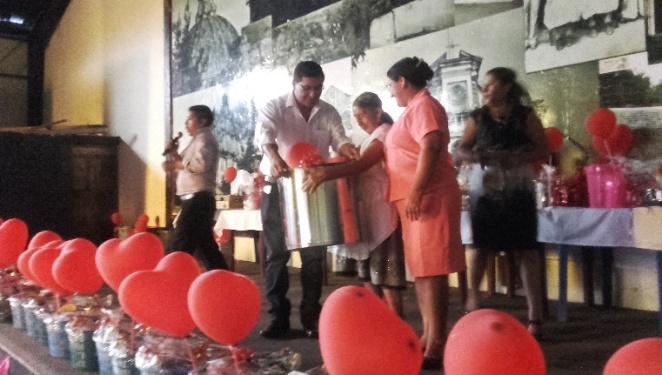 Formación a mujeres adultas y adolescentes con charlas de formación integral en coordinación con Organización Paz Joven estando presentes 700 Mujeres, 210 niños, visitando 7 comunidades y estando presentes 100 mujeres por comunidad. Y  30 niños por comunidad aproximadamente.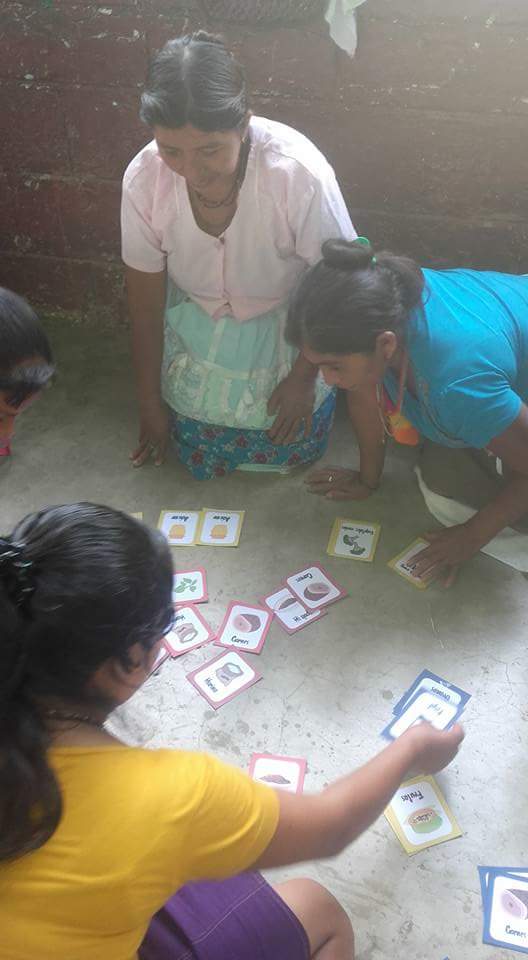 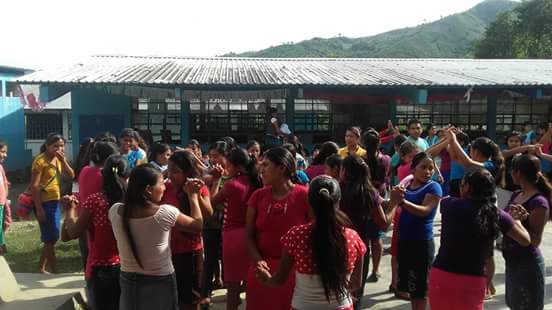 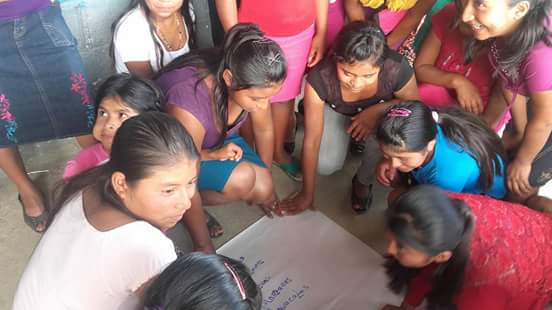 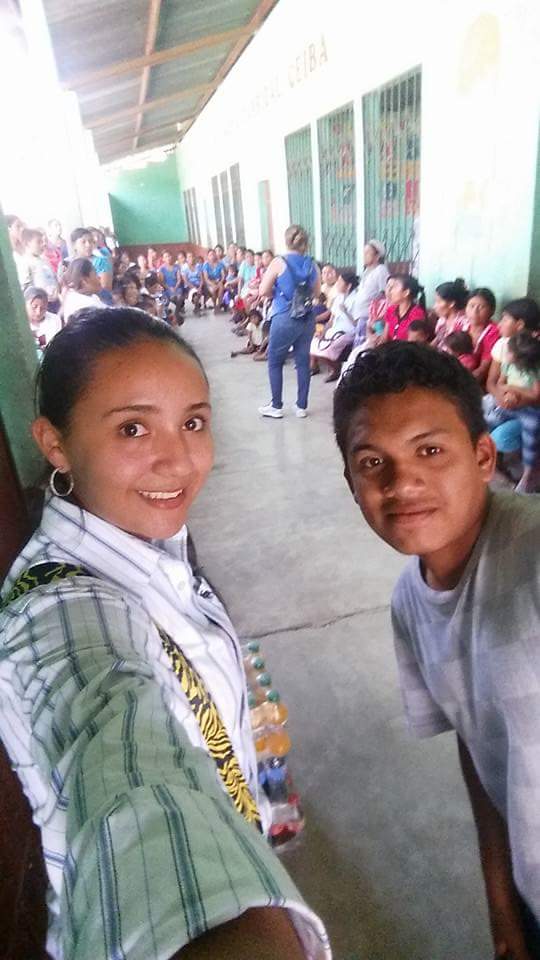 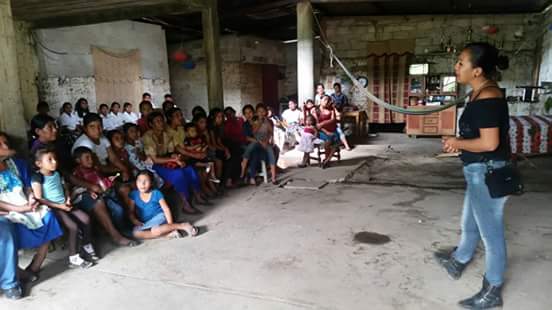 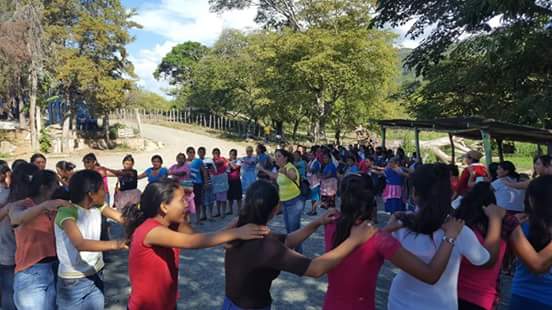 En las charlas a las mujeres, los niños también reciben charlas de valores.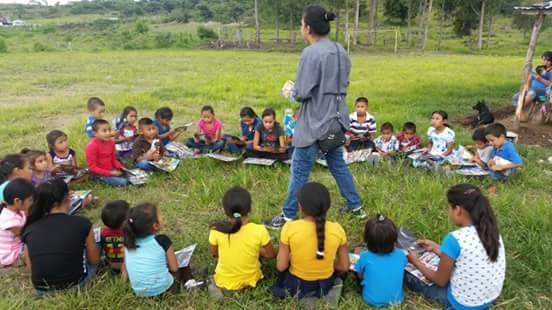 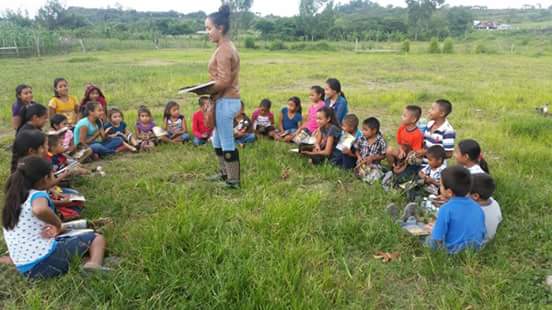 Coordinación y apoyo  para la inscripción de Casos de Inscripciones Extemporáneas OMM/RENAP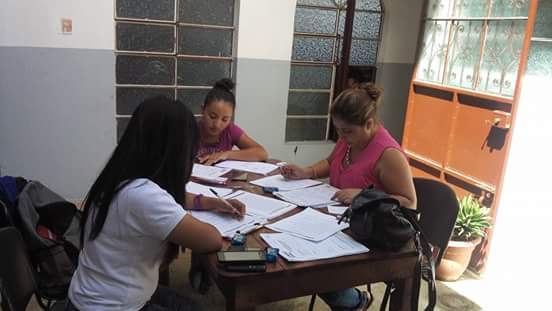 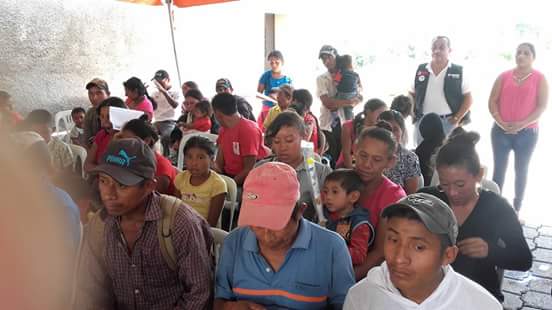 Cursos Productivos, estando presentes 30 mujeres de diferentes aldeas del municipio y del casco urbano, apoyándoles con el transporte, y alimentación.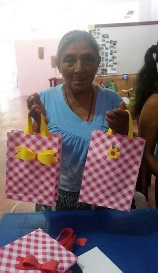 	MANUALIDADES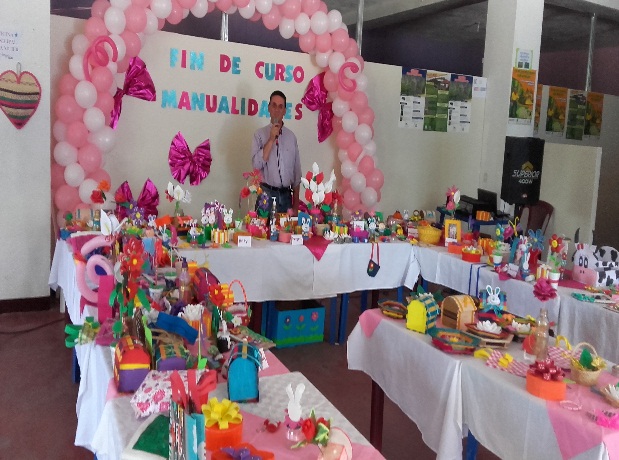 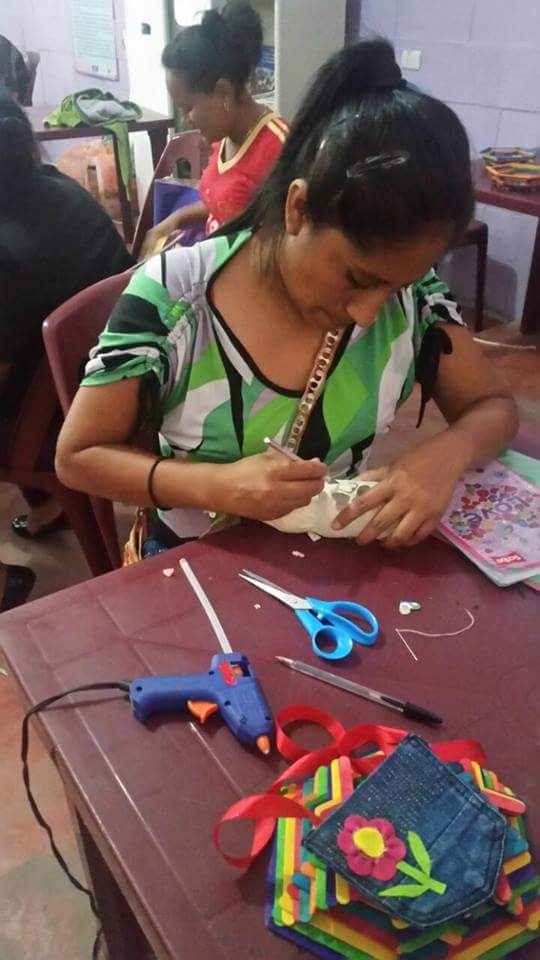 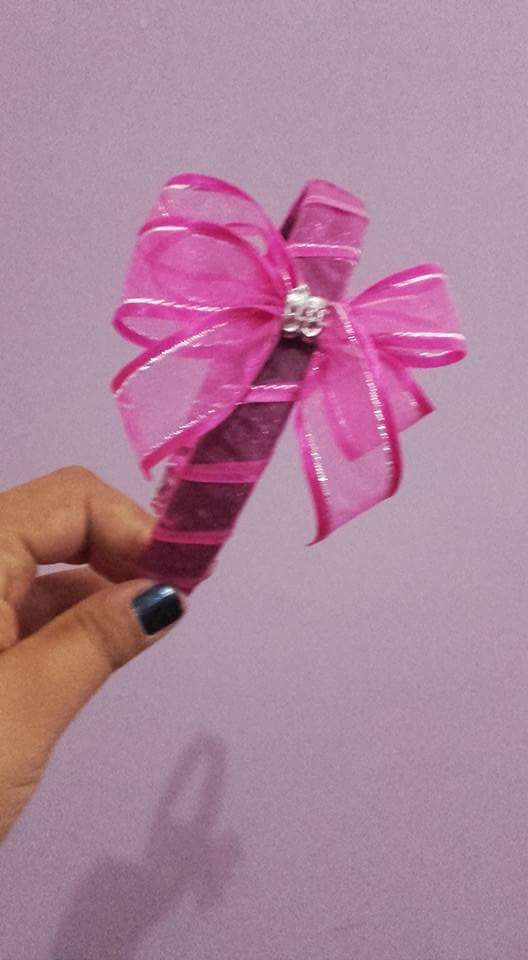 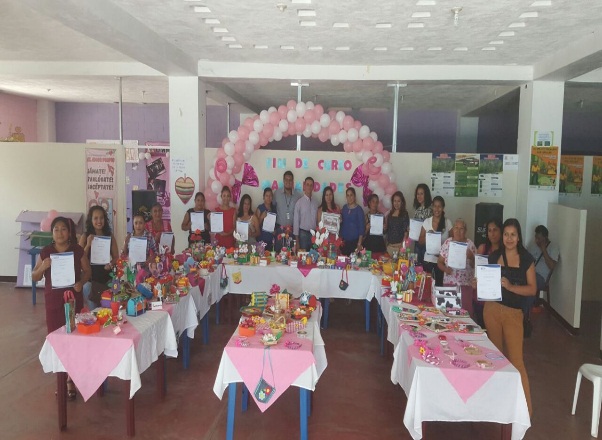 CURSO DE COMPUTACION: se apoyo a dos grupos de personas  entre adolescentes y adultos, trabajando con equidad de género, con el transporte y alimentación  para poderse trasladar al municipio para poder recibir los cursos en cada curso participaron 20 personas haciendo un total de 40 participantes. Donde se le da seguimiento para su finalización en el transcurso de los siguientes meses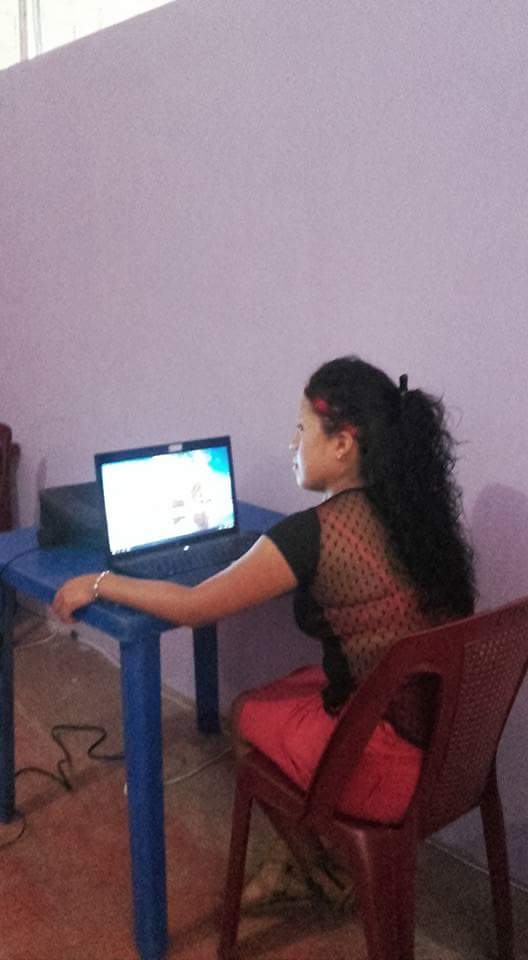 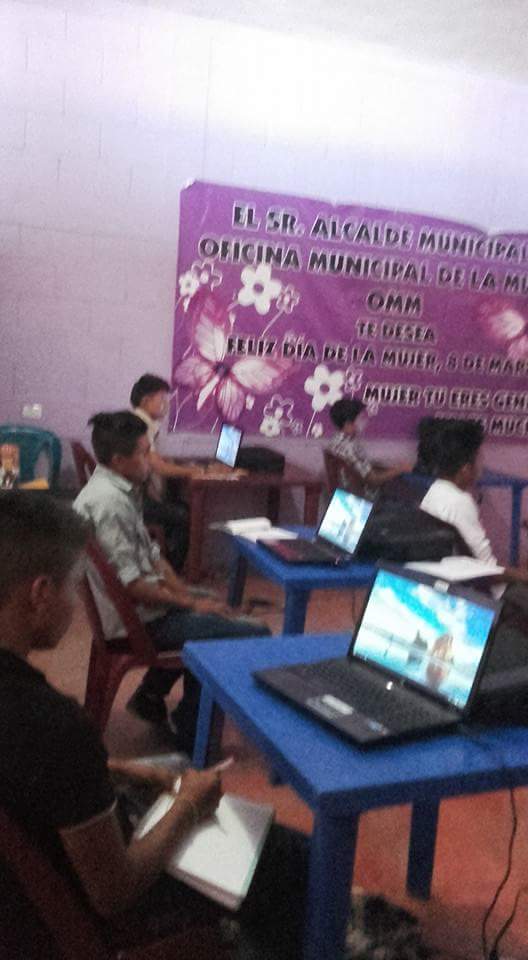 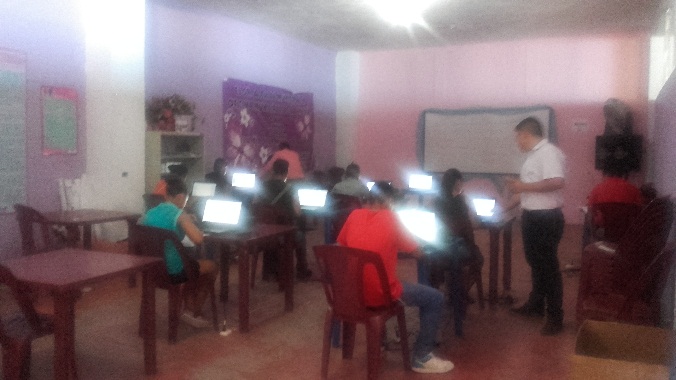 Formación a grupos de Mujeres por OMM.Se realizan charlas a grupos de mujeres en 22 comunidades del municipio a cargo de las promotoras OMM, haciendo un total de mujeres inscritas 550, 30 mujeres por aldea y Bos. Del Casco Urbano.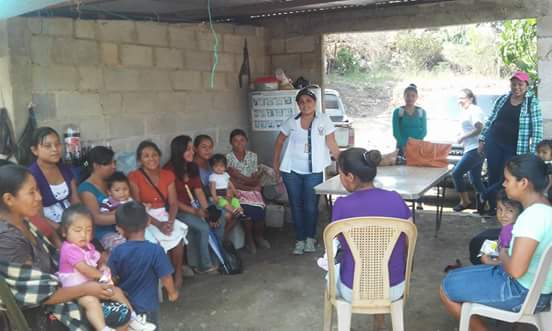 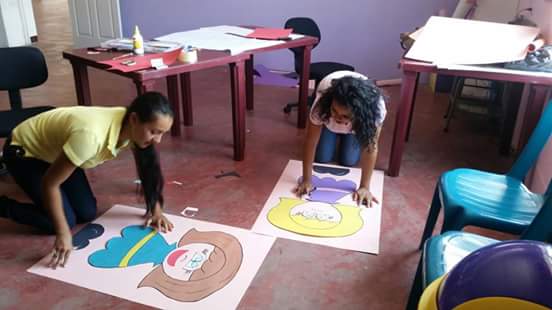 Se realizaron 80 visitas Domiciliarias a mujeres que están inscritas en grupos de Formación Integral, por Promotoras OMM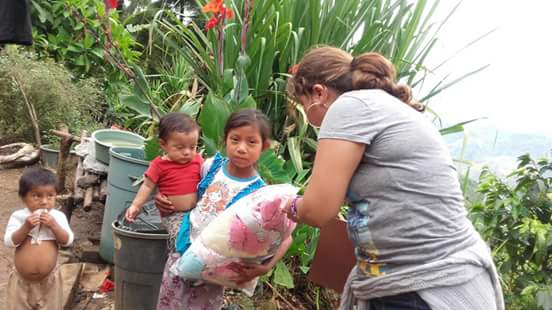 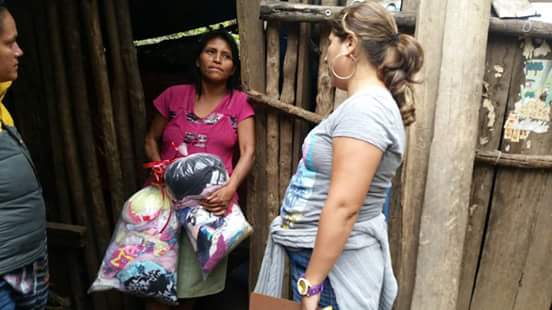 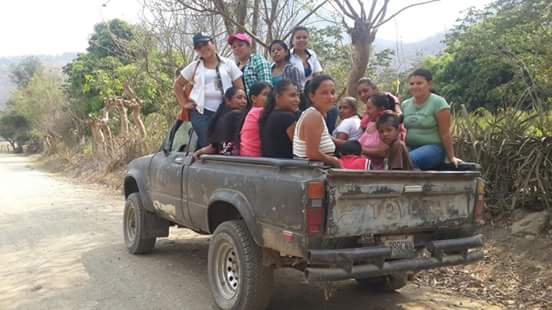 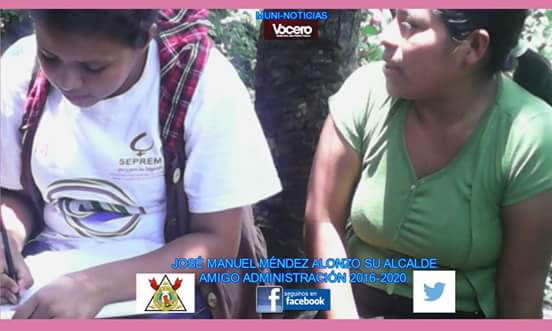 Se gestionó por parte de la OMM Sillas de Ruedas, en la cual fueron donadas 15 sillas de ruedas para diferentes personas de diferentes edades,  se les apoyo con el traslado (Transporte) 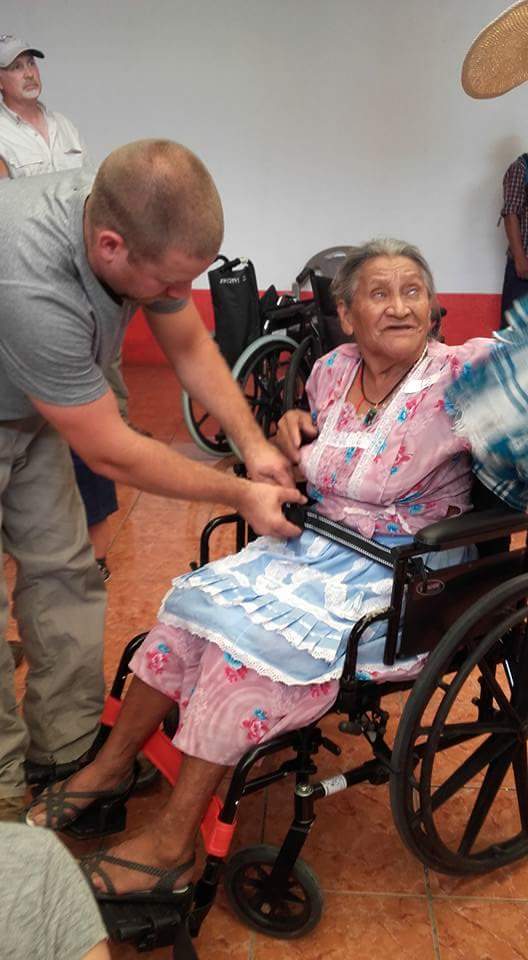 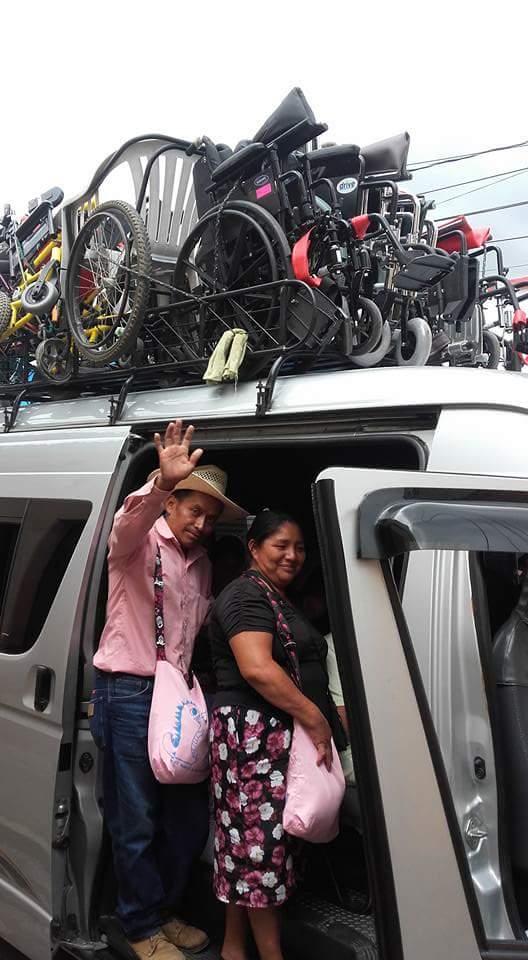 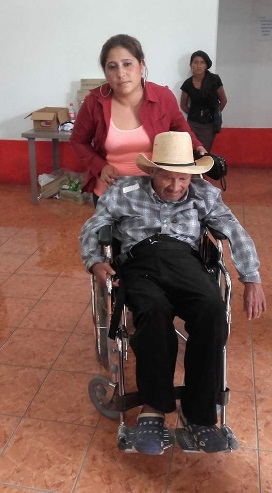 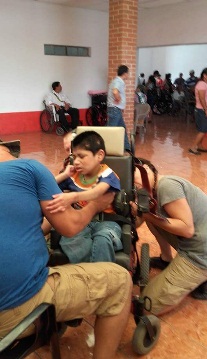 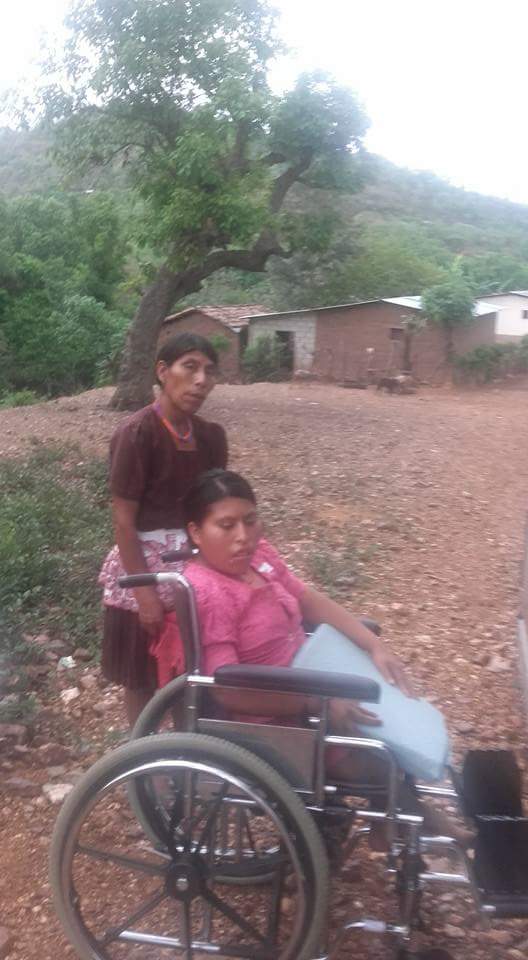 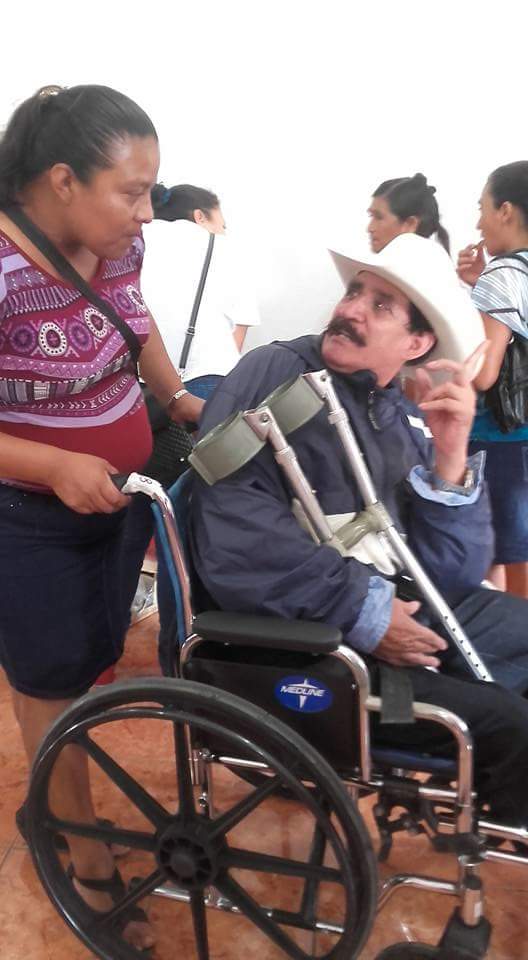 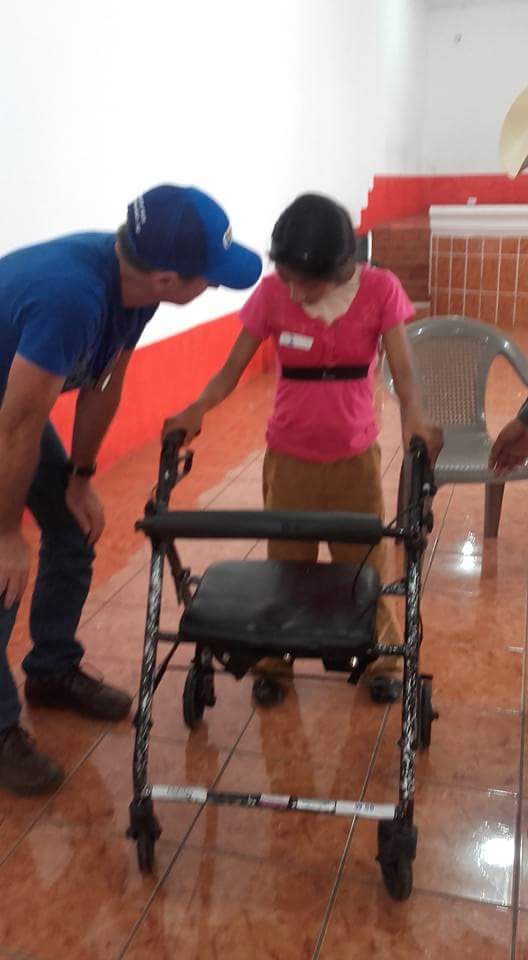 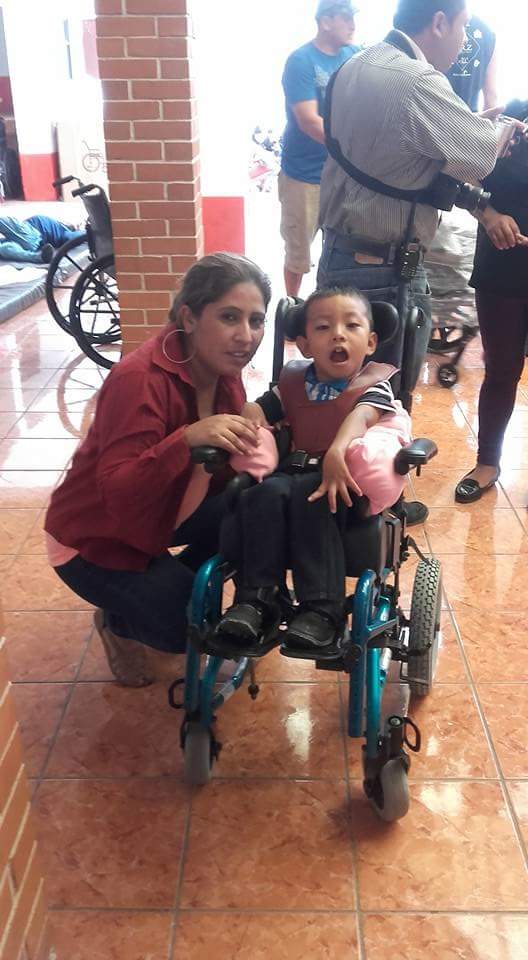 Se realizó actividad de Motivación para los jóvenes realizando su participación con Equidad de Genero estando presentes 700 Jóvenes, apoyando con transporte para su traslado de algunas comunidades y con regalos, transporte, y refacciones.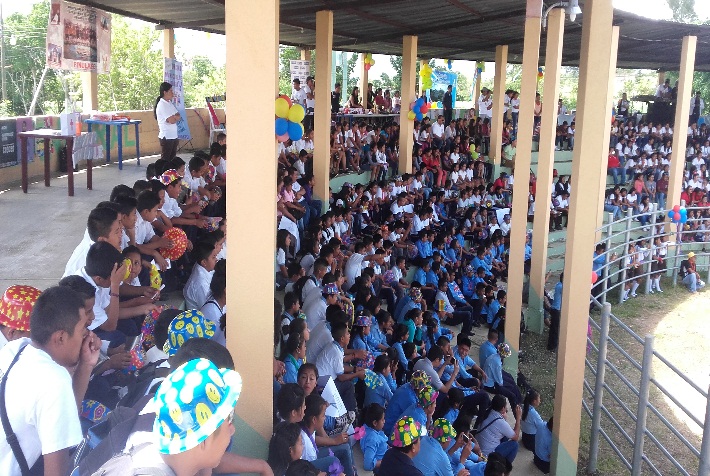 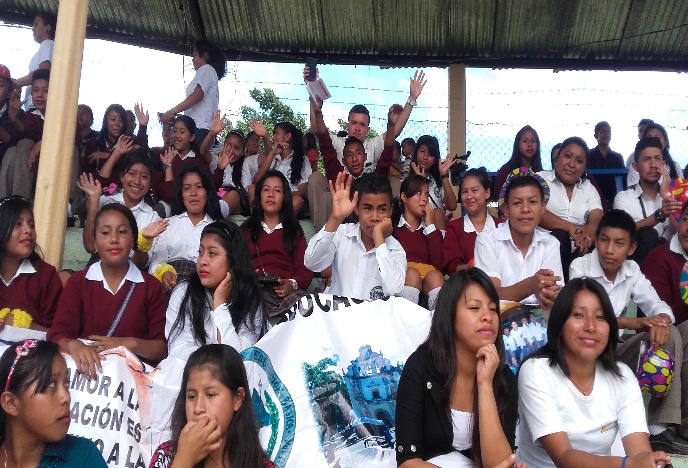 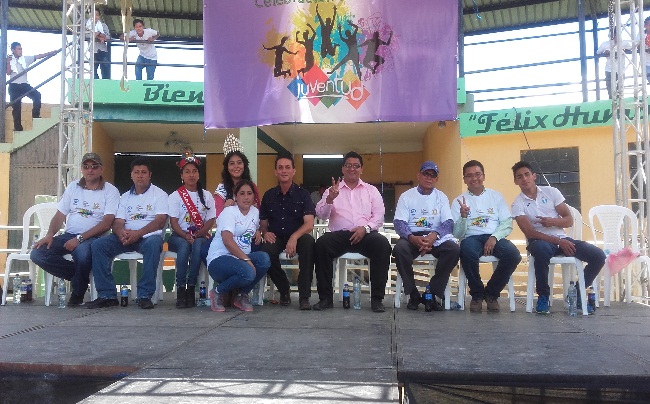 Se participo en una actividad en relación a la juventud, con el tema de prevención de Embarazos a temprana Edad, en la ciudad Capital, para lo cual se llevaron 100 adolescentes, apoyando con trasporte y alimentación.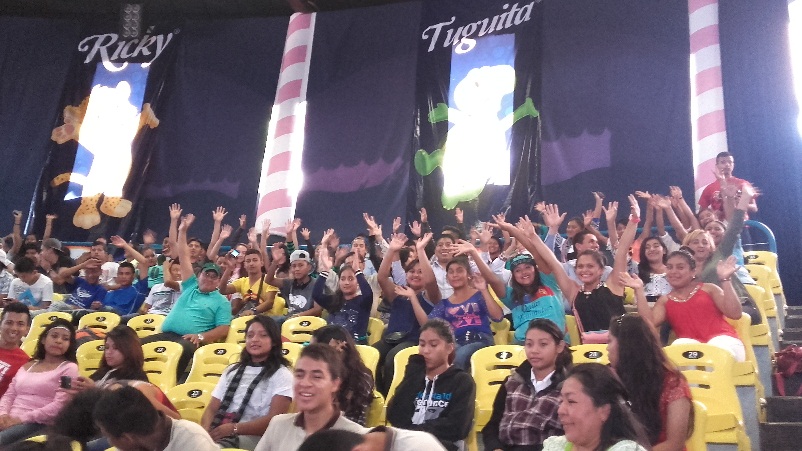 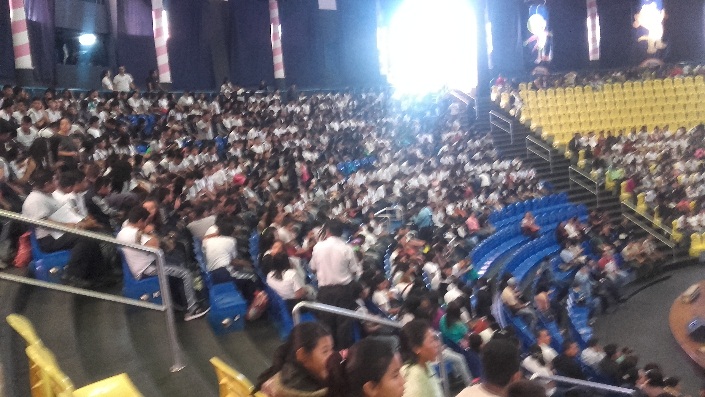 Se inicia curso de manualidades a grupo de mujeres emprendedoras con la asesoría Técnica de Cooperativa El Recuerdo estando en el proceso 35 mujeres de diferentes lugares del municipio.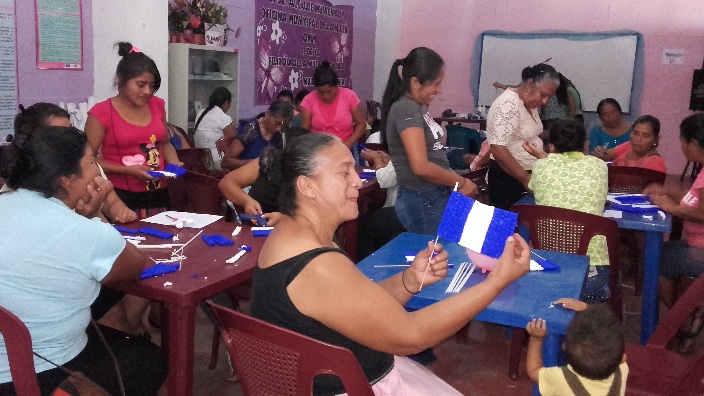 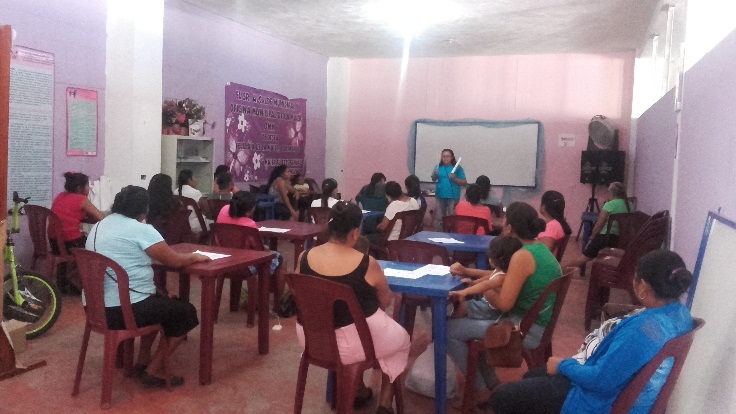 Se coordinan acciones a nivel departamental para educar a adolescentes sobre el tema de Trata de personas, y explotación (RED DE DERIVACION DE CASOS  VICTIMAS DE VIOLENCIA MP)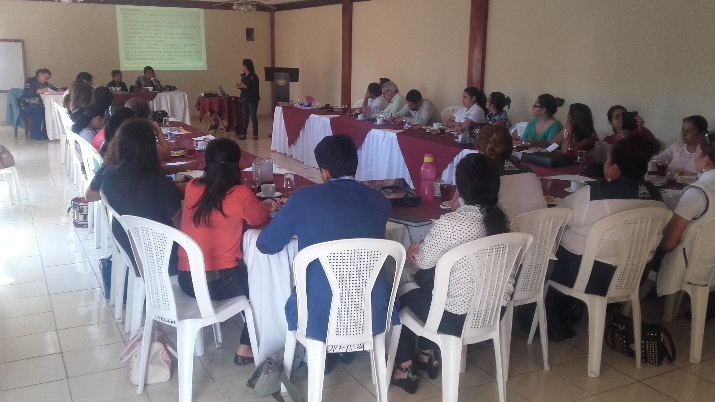 FISCALIA DE LA MUJER (MP) y OMM coordinan acciones  de formación a grupos focales y hablar sobre los temas de Trata de personas y Explotación a menores de edad con el acompañamiento de la asociación ECPAT en la cual participan instituciones del municipio y representantes de COCODES, y LIDERESAS.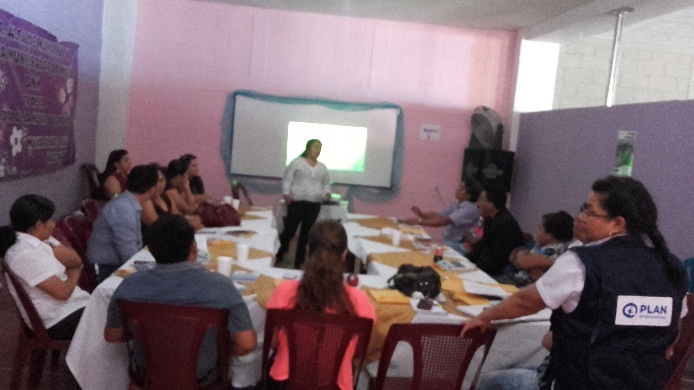 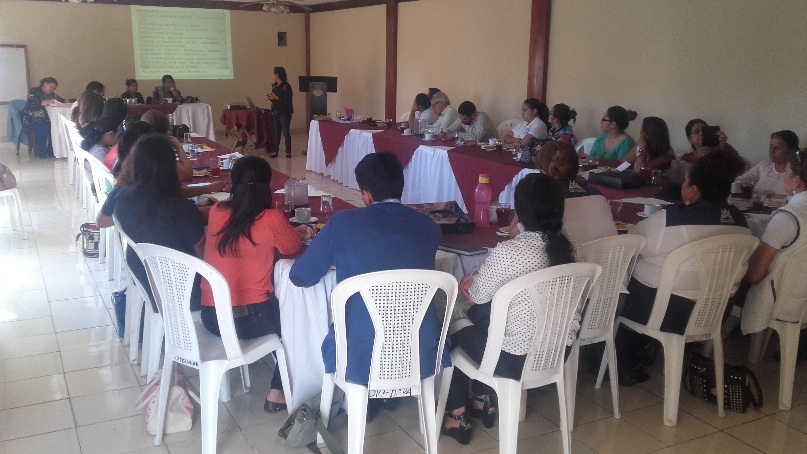 Se da acompañamiento por parte de la DMP, OMSAN y OMM  para el inicio de la formulación de la política del Agua, con el apoyo de estudiantes universitarios. 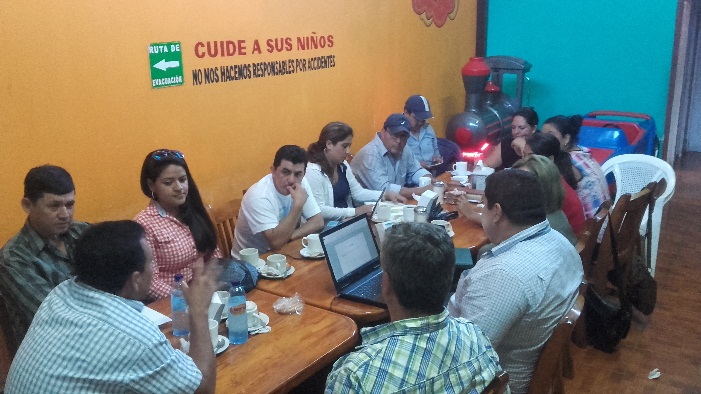 115 00 002 001 000 284 22-0101-0001885120,000.0013,600.000.00LAS PRIORIDADESPROPORCIONARPersonaMANEJOESTRATÉGICAS DECAPACITACIONESOFICINAESTE EJE ESTÁNASITENCIA TECNICA YMUNICIPALASOCIADAS CONMATERIALES YDE LA MUJEREL DESARROLLOSUMINISTROSO M M 2016RURAL INTEGRAL, ELDESARROLLOTERRITORIALRESILIENTEY SOSTENIBLE; Y ELDESARROLLOTERRITORIAL LOCAL.LAS POLÍTICASASOCIADAS CON ELORDENAMIENTOTERRITORIAL DEBENAPUNTARAL ESTABLECIMIENTODE ESTRATEGIAS YPLANESTERRITORIALES QUEPERMITAN CONSTRUIRINTEGRIDAD SOCIAL,ECONÓMICA YESPACIAL DELO URBANO Y LORURAL.215 00 002 001 000 284 22-0101-0001885120,000.0013,600.000.00LAS PRIORIDADESMANTENIMIENTO A              PersonaMANEJOESTRATÉGICAS DECAMINOSOFICINAESTE EJE ESTÁNVECINALES,PUENTES,MUNICIPALASOCIADAS CONTRASNVERSALES ,DE LA MUJEREL DESARROLLOCALLES Y AVENIDASO M M 2016RURAL INTEGRAL, ELDESARROLLOTERRITORIALRESILIENTEY SOSTENIBLE; Y ELDESARROLLOTERRITORIAL LOCAL.LAS POLÍTICASASOCIADAS CON ELORDENAMIENTOTERRITORIAL DEBENAPUNTARAL ESTABLECIMIENTODE ESTRATEGIAS YPLANESTERRITORIALES QUEPERMITAN CONSTRUIRINTEGRIDAD SOCIAL,ECONÓMICA YESPACIAL DELO URBANO Y LORURAL.315 00 002 001 000 141 21-0101-0001885110,000.0010,000.009,500.00LAS PRIORIDADESPROPORCIONAR                     PersonaMANEJOESTRATÉGICAS DECAPACITACIONESOFICINAESTE EJE ESTÁNASITENCIA TECNICA YMUNICIPALASOCIADAS CONMATERIALES YDE LA MUJEREL DESARROLLOSUMINISTROSO M M 2016RURAL INTEGRAL, ELDESARROLLOTERRITORIALRESILIENTEY SOSTENIBLE; Y ELDESARROLLOTERRITORIAL LOCAL.LAS POLÍTICASASOCIADAS CON ELORDENAMIENTOTERRITORIAL DEBENAPUNTARAL ESTABLECIMIENTODE ESTRATEGIAS YPLANESTERRITORIALES QUEPERMITAN CONSTRUIRINTEGRIDAD SOCIAL,ECONÓMICA YESPACIAL DELO URBANO Y LORURAL.TERRITORIALES QUEPERMITAN CONSTRUIRINTEGRIDAD SOCIAL,ECONÓMICA YESPACIAL DELO URBANO Y LORURAL.515 00 002 001 000 211 22-0101-0001885115,000.0023,900.0022,146.50LAS PRIORIDADESPROPORCIONARPersonaMANEJOESTRATÉGICAS DECAPACITACIONESOFICINAESTE EJE ESTÁNASITENCIA TECNICA YMUNICIPALASOCIADAS CONMATERIALES YDE LA MUJEREL DESARROLLOSUMINISTROSO M M 2016RURAL INTEGRAL, ELDESARROLLOTERRITORIALRESILIENTEY SOSTENIBLE; Y ELDESARROLLOTERRITORIAL LOCAL.LAS POLÍTICASASOCIADAS CON ELORDENAMIENTOTERRITORIAL DEBENAPUNTARAL ESTABLECIMIENTODE ESTRATEGIAS YPLANESTERRITORIALES QUEPERMITAN CONSTRUIRINTEGRIDAD SOCIAL,ECONÓMICA YESPACIAL DELO URBANO Y LORURAL.TERRITORIALES QUEPERMITAN CONSTRUIRINTEGRIDAD SOCIAL,ECONÓMICA YESPACIAL DELO URBANO Y LORURAL.715 00 002 001 000 241 22-0101-000188516,000.006,000.00798.00LAS PRIORIDADESPROPORCIONARPersonaMANEJOESTRATÉGICAS DECAPACITACIONESOFICINAESTE EJE ESTÁNASITENCIA TECNICA YMUNICIPALASOCIADAS CONMATERIALES YDE LA MUJEREL DESARROLLOSUMINISTROSO M M 2016RURAL INTEGRAL, ELDESARROLLOTERRITORIALRESILIENTEY SOSTENIBLE; Y ELDESARROLLOTERRITORIAL LOCAL.LAS POLÍTICASASOCIADAS CON ELORDENAMIENTOTERRITORIAL DEBENAPUNTARAL ESTABLECIMIENTODE ESTRATEGIAS YPLANESTERRITORIALES QUEPERMITAN CONSTRUIRINTEGRIDAD SOCIAL,ECONÓMICA YESPACIAL DELO URBANO Y LORURAL.TERRITORIALES QUEPERMITAN CONSTRUIRINTEGRIDAD SOCIAL,ECONÓMICA YESPACIAL DELO URBANO Y LORURAL.915 00 002 001 000 284 21-0101-0001885110,000.008,382.500.00LAS PRIORIDADESPROPORCIONARPersonaMANEJOESTRATÉGICAS DECAPACITACIONESOFICINAESTE EJE ESTÁNASITENCIA TECNICA YMUNICIPALASOCIADAS CONMATERIALES YDE LA MUJEREL DESARROLLOSUMINISTROSO M M 2016RURAL INTEGRAL, ELDESARROLLOTERRITORIALRESILIENTEY SOSTENIBLE; Y ELDESARROLLOTERRITORIAL LOCAL.LAS POLÍTICASASOCIADAS CON ELORDENAMIENTOTERRITORIAL DEBENAPUNTARAL ESTABLECIMIENTODE ESTRATEGIAS YPLANESTERRITORIALES QUEPERMITAN CONSTRUIRINTEGRIDAD SOCIAL,ECONÓMICA YESPACIAL DELO URBANO Y LORURAL.TERRITORIALES QUEPERMITAN CONSTRUIRINTEGRIDAD SOCIAL,ECONÓMICA YESPACIAL DELO URBANO Y LORURAL.1115 00 002 001 000 142 22-0101-000188515,000.005,000.000.00LAS PRIORIDADESPROPORCIONARPersonaMANEJOESTRATÉGICAS DECAPACITACIONESOFICINAESTE EJE ESTÁNASITENCIA TECNICA YMUNICIPALASOCIADAS CONMATERIALES YDE LA MUJEREL DESARROLLOSUMINISTROSO M M 2016RURAL INTEGRAL, ELDESARROLLOTERRITORIALRESILIENTEY SOSTENIBLE; Y ELDESARROLLOTERRITORIAL LOCAL.LAS POLÍTICASASOCIADAS CON ELORDENAMIENTOTERRITORIAL DEBENAPUNTARAL ESTABLECIMIENTODE ESTRATEGIAS YPLANESTERRITORIALES QUEPERMITAN CONSTRUIRINTEGRIDAD SOCIAL,ECONÓMICA YESPACIAL DELO URBANO Y LORURAL.TERRITORIALES QUEPERMITAN CONSTRUIRINTEGRIDAD SOCIAL,ECONÓMICA YESPACIAL DELO URBANO Y LORURAL.1315 00 002 001 000 233 21-0101-0001885110,000.000.000.00LAS PRIORIDADESPROPORCIONARPersonaMANEJOESTRATÉGICAS DECAPACITACIONESOFICINAESTE EJE ESTÁNASITENCIA TECNICA YMUNICIPALASOCIADAS CONMATERIALES YDE LA MUJEREL DESARROLLOSUMINISTROSO M M 2016RURAL INTEGRAL, ELDESARROLLOTERRITORIALRESILIENTEY SOSTENIBLE; Y ELDESARROLLOTERRITORIAL LOCAL.LAS POLÍTICASASOCIADAS CON ELORDENAMIENTOTERRITORIAL DEBENAPUNTARAL ESTABLECIMIENTODE ESTRATEGIAS YPLANESTERRITORIALES QUEPERMITAN CONSTRUIRINTEGRIDAD SOCIAL,ECONÓMICA YESPACIAL DELO URBANO Y LORURAL.TERRITORIALES QUEPERMITAN CONSTRUIRINTEGRIDAD SOCIAL,ECONÓMICA YESPACIAL DELO URBANO Y LORURAL.1515 00 002 001 000 121 21-0101-000188510.001,617.501,617.50LAS PRIORIDADESPROPORCIONARPersonaMANEJOESTRATÉGICAS DECAPACITACIONESOFICINAESTE EJE ESTÁNASITENCIA TECNICA YMUNICIPALASOCIADAS CONMATERIALES YDE LA MUJEREL DESARROLLOSUMINISTROSO M M 2016RURAL INTEGRAL, ELDESARROLLOTERRITORIALRESILIENTEY SOSTENIBLE; Y ELDESARROLLOTERRITORIAL LOCAL.LAS POLÍTICASASOCIADAS CON ELORDENAMIENTOTERRITORIAL DEBENAPUNTARAL ESTABLECIMIENTODE ESTRATEGIAS YPLANESTERRITORIALES QUEPERMITAN CONSTRUIRINTEGRIDAD SOCIAL,ECONÓMICA YESPACIAL DELO URBANO Y LORURAL.TERRITORIALES QUEPERMITAN CONSTRUIRINTEGRIDAD SOCIAL,ECONÓMICA YESPACIAL DELO URBANO Y LORURAL.1715 00 002 001 000 294 21-0101-000188515,000.0015,000.005,000.00LAS PRIORIDADESPROPORCIONARPersonaMANEJOESTRATÉGICAS DECAPACITACIONESOFICINAESTE EJE ESTÁNASITENCIA TECNICA YMUNICIPALASOCIADAS CONMATERIALES YDE LA MUJEREL DESARROLLOSUMINISTROSO M M 2016RURAL INTEGRAL, ELDESARROLLOTERRITORIALRESILIENTEY SOSTENIBLE; Y ELDESARROLLOTERRITORIAL LOCAL.LAS POLÍTICASASOCIADAS CON ELORDENAMIENTOTERRITORIAL DEBENAPUNTARAL ESTABLECIMIENTODE ESTRATEGIAS YPLANESTERRITORIALES QUEPERMITAN CONSTRUIRINTEGRIDAD SOCIAL,ECONÓMICA YESPACIAL DELO URBANO Y LORURAL.TERRITORIALES QUEPERMITAN CONSTRUIRINTEGRIDAD SOCIAL,ECONÓMICA YESPACIAL DELO URBANO Y LORURAL.1915 00 002 001 000 141 22-0101-0001885115,000.0015,000.000.00LAS PRIORIDADESPROPORCIONARPersonaMANEJOESTRATÉGICAS DECAPACITACIONESOFICINAESTE EJE ESTÁNASITENCIA TECNICA YMUNICIPALASOCIADAS CONMATERIALES YDE LA MUJEREL DESARROLLOSUMINISTROSO M M 2016RURAL INTEGRAL, ELDESARROLLOTERRITORIALRESILIENTEY SOSTENIBLE; Y ELDESARROLLOTERRITORIAL LOCAL.LAS POLÍTICASASOCIADAS CON ELORDENAMIENTOTERRITORIAL DEBENAPUNTARAL ESTABLECIMIENTODE ESTRATEGIAS YPLANESTERRITORIALES QUEPERMITAN CONSTRUIRINTEGRIDAD SOCIAL,ECONÓMICA YESPACIAL DELO URBANO Y LORURAL.TERRITORIALES QUEPERMITAN CONSTRUIRINTEGRIDAD SOCIAL,ECONÓMICA YESPACIAL DELO URBANO Y LORURAL.2115 00 002 001 000 211 21-0101-0001885115,000.0040,000.0020,000.00LAS PRIORIDADESPROPORCIONARPersonaMANEJOESTRATÉGICAS DECAPACITACIONESOFICINAESTE EJE ESTÁNASITENCIA TECNICA YMUNICIPALASOCIADAS CONMATERIALES YDE LA MUJEREL DESARROLLOSUMINISTROSO M M 2016RURAL INTEGRAL, ELDESARROLLOTERRITORIALRESILIENTEY SOSTENIBLE; Y ELDESARROLLOTERRITORIAL LOCAL.LAS POLÍTICASASOCIADAS CON ELORDENAMIENTOTERRITORIAL DEBENAPUNTARAL ESTABLECIMIENTODE ESTRATEGIAS YPLANESTERRITORIALES QUEPERMITAN CONSTRUIRINTEGRIDAD SOCIAL,ECONÓMICA YESPACIAL DELO URBANO Y LORURAL.TERRITORIALES QUEPERMITAN CONSTRUIRINTEGRIDAD SOCIAL,ECONÓMICA YESPACIAL DELO URBANO Y LORURAL.2315 00 002 001 000 262 21-0101-000188515,000.005,000.001,387.00LAS PRIORIDADESPROPORCIONARPersonaMANEJOESTRATÉGICAS DECAPACITACIONESOFICINAESTE EJE ESTÁNASITENCIA TECNICA YMUNICIPALASOCIADAS CONMATERIALES YDE LA MUJEREL DESARROLLOSUMINISTROSO M M 2016RURAL INTEGRAL, ELDESARROLLOTERRITORIALRESILIENTEY SOSTENIBLE; Y ELDESARROLLOTERRITORIAL LOCAL.LAS POLÍTICASASOCIADAS CON ELORDENAMIENTOTERRITORIAL DEBENAPUNTARAL ESTABLECIMIENTODE ESTRATEGIAS YPLANESTERRITORIALES QUEPERMITAN CONSTRUIRINTEGRIDAD SOCIAL,ECONÓMICA YESPACIAL DELO URBANO Y LORURAL.TERRITORIALES QUEPERMITAN CONSTRUIRINTEGRIDAD SOCIAL,ECONÓMICA YESPACIAL DELO URBANO Y LORURAL.2515 00 002 001 000 299 22-0101-000188518,900.000.000.00LAS PRIORIDADESPROPORCIONARPersonaMANEJOESTRATÉGICAS DECAPACITACIONESOFICINAESTE EJE ESTÁNASITENCIA TECNICA YMUNICIPALASOCIADAS CONMATERIALES YDE LA MUJEREL DESARROLLOSUMINISTROSO M M 2016RURAL INTEGRAL, ELDESARROLLOTERRITORIALRESILIENTEY SOSTENIBLE; Y ELDESARROLLOTERRITORIAL LOCAL.LAS POLÍTICASASOCIADAS CON ELORDENAMIENTOTERRITORIAL DEBENAPUNTARAL ESTABLECIMIENTODE ESTRATEGIAS YPLANESTERRITORIALES QUEPERMITAN CONSTRUIRINTEGRIDAD SOCIAL,ECONÓMICA YESPACIAL DELO URBANO Y LORURAL.TERRITORIALES QUEPERMITAN CONSTRUIRINTEGRIDAD SOCIAL,ECONÓMICA YESPACIAL DELO URBANO Y LORURAL.2715 00 002 001 000 113 22-0101-000188511,800.001,800.000.00LAS PRIORIDADESPROPORCIONARPersonaMANEJOESTRATÉGICAS DECAPACITACIONESOFICINAESTE EJE ESTÁNASITENCIA TECNICA YMUNICIPALASOCIADAS CONMATERIALES YDE LA MUJEREL DESARROLLOSUMINISTROSO M M 2016RURAL INTEGRAL, ELDESARROLLOTERRITORIALRESILIENTEY SOSTENIBLE; Y ELDESARROLLOTERRITORIAL LOCAL.LAS POLÍTICASASOCIADAS CON ELORDENAMIENTOTERRITORIAL DEBENAPUNTARAL ESTABLECIMIENTODE ESTRATEGIAS YPLANESTERRITORIALES QUEPERMITAN CONSTRUIRINTEGRIDAD SOCIAL,ECONÓMICA YESPACIAL DELO URBANO Y LORURAL.TERRITORIALES QUEPERMITAN CONSTRUIRINTEGRIDAD SOCIAL,ECONÓMICA YESPACIAL DELO URBANO Y LORURAL.2915 00 002 001 000 196 22-0101-000188512,000.002,000.000.00LAS PRIORIDADESPROPORCIONARPersonaMANEJOESTRATÉGICAS DECAPACITACIONESOFICINAESTE EJE ESTÁNASITENCIA TECNICA YMUNICIPALASOCIADAS CONMATERIALES YDE LA MUJEREL DESARROLLOSUMINISTROSO M M 2016RURAL INTEGRAL, ELDESARROLLOTERRITORIALRESILIENTEY SOSTENIBLE; Y ELDESARROLLOTERRITORIAL LOCAL.LAS POLÍTICASASOCIADAS CON ELORDENAMIENTOTERRITORIAL DEBENAPUNTARAL ESTABLECIMIENTODE ESTRATEGIAS YPLANESTERRITORIALES QUEPERMITAN CONSTRUIRINTEGRIDAD SOCIAL,ECONÓMICA YESPACIAL DELO URBANO Y LORURAL.TERRITORIALES QUEPERMITAN CONSTRUIRINTEGRIDAD SOCIAL,ECONÓMICA YESPACIAL DELO URBANO Y LORURAL.3115 00 002 001 000 262 22-0101-000188515,000.005,000.00435.00LAS PRIORIDADESPROPORCIONARPersonaMANEJOESTRATÉGICAS DECAPACITACIONESOFICINAESTE EJE ESTÁNASITENCIA TECNICA YMUNICIPALASOCIADAS CONMATERIALES YDE LA MUJEREL DESARROLLOSUMINISTROSO M M 2016RURAL INTEGRAL, ELDESARROLLOTERRITORIALRESILIENTEY SOSTENIBLE; Y ELDESARROLLOTERRITORIAL LOCAL.LAS POLÍTICASASOCIADAS CON ELORDENAMIENTOTERRITORIAL DEBENAPUNTARAL ESTABLECIMIENTODE ESTRATEGIAS YPLANESTERRITORIALES QUEPERMITAN CONSTRUIRINTEGRIDAD SOCIAL,ECONÓMICA YESPACIAL DELO URBANO Y LORURAL.TERRITORIALES QUEPERMITAN CONSTRUIRINTEGRIDAD SOCIAL,ECONÓMICA YESPACIAL DELO URBANO Y LORURAL.3315 00 002 001 000 294 22-0101-000188515,000.005,000.004,500.00LAS PRIORIDADESPROPORCIONARPersonaMANEJOESTRATÉGICAS DECAPACITACIONESOFICINAESTE EJE ESTÁNASITENCIA TECNICA YMUNICIPALASOCIADAS CONMATERIALES YDE LA MUJEREL DESARROLLOSUMINISTROSO M M 2016RURAL INTEGRAL, ELDESARROLLOTERRITORIALRESILIENTEY SOSTENIBLE; Y ELDESARROLLOTERRITORIAL LOCAL.LAS POLÍTICASASOCIADAS CON ELORDENAMIENTOTERRITORIAL DEBENAPUNTARAL ESTABLECIMIENTODE ESTRATEGIAS YPLANESTERRITORIALES QUEPERMITAN CONSTRUIRINTEGRIDAD SOCIAL,ECONÓMICA YESPACIAL DELO URBANO Y LORURAL.TERRITORIALES QUEPERMITAN CONSTRUIRINTEGRIDAD SOCIAL,ECONÓMICA YESPACIAL DELO URBANO Y LORURAL.3515 00 002 001 000 299 21-0101-000188515,000.000.000.00LAS PRIORIDADESPROPORCIONARPersonaMANEJOESTRATÉGICAS DECAPACITACIONESOFICINAESTE EJE ESTÁNASITENCIA TECNICA YMUNICIPALASOCIADAS CONMATERIALES YDE LA MUJEREL DESARROLLOSUMINISTROSO M M 2016RURAL INTEGRAL, ELDESARROLLOTERRITORIALRESILIENTEY SOSTENIBLE; Y ELDESARROLLOTERRITORIAL LOCAL.LAS POLÍTICASASOCIADAS CON ELORDENAMIENTOTERRITORIAL DEBENAPUNTARAL ESTABLECIMIENTODE ESTRATEGIAS YPLANESTERRITORIALES QUEPERMITAN CONSTRUIRINTEGRIDAD SOCIAL,ECONÓMICA YESPACIAL DELO URBANO Y LORURAL.TERRITORIALES QUEPERMITAN CONSTRUIRINTEGRIDAD SOCIAL,ECONÓMICA YESPACIAL DELO URBANO Y LORURAL.3715 00 002 001 000 029 21-0101-00018851111,300.00111,300.0046,200.00LAS PRIORIDADESPROPORCIONARPersonaMANEJOESTRATÉGICAS DECAPACITACIONESOFICINAESTE EJE ESTÁNASITENCIA TECNICA YMUNICIPALASOCIADAS CONMATERIALES YDE LA MUJEREL DESARROLLOSUMINISTROSO M M 2016RURAL INTEGRAL, ELDESARROLLOTERRITORIALRESILIENTEY SOSTENIBLE; Y ELDESARROLLOTERRITORIAL LOCAL.LAS POLÍTICASASOCIADAS CON ELORDENAMIENTOTERRITORIAL DEBENAPUNTARAL ESTABLECIMIENTODE ESTRATEGIAS YPLANESTERRITORIALES QUEPERMITAN CONSTRUIRINTEGRIDAD SOCIAL,ECONÓMICA YESPACIAL DELO URBANO Y LORURAL.TERRITORIALES QUEPERMITAN CONSTRUIRINTEGRIDAD SOCIAL,ECONÓMICA YESPACIAL DELO URBANO Y LORURAL.3915 00 002 001 000 233 22-0101-000188515,000.005,000.000.00LAS PRIORIDADESPROPORCIONARPersonaMANEJOESTRATÉGICAS DECAPACITACIONESOFICINAESTE EJE ESTÁNASITENCIA TECNICA YMUNICIPALASOCIADAS CONMATERIALES YDE LA MUJEREL DESARROLLOSUMINISTROSO M M 2016RURAL INTEGRAL, ELDESARROLLOTERRITORIALRESILIENTEY SOSTENIBLE; Y ELDESARROLLOTERRITORIAL LOCAL.LAS POLÍTICASASOCIADAS CON ELORDENAMIENTOTERRITORIAL DEBENAPUNTARAL ESTABLECIMIENTODE ESTRATEGIAS YPLANESTERRITORIALES QUEPERMITAN CONSTRUIRINTEGRIDAD SOCIAL,ECONÓMICA YESPACIAL DELO URBANO Y LORURAL.TERRITORIALES QUEPERMITAN CONSTRUIRINTEGRIDAD SOCIAL,ECONÓMICA YESPACIAL DELO URBANO Y LORURAL.4115 00 002 001 000 267 22-0101-000188515,000.005,000.001,200.00LAS PRIORIDADESPROPORCIONARPersonaMANEJOESTRATÉGICAS DECAPACITACIONESOFICINAESTE EJE ESTÁNASITENCIA TECNICA YMUNICIPALASOCIADAS CONMATERIALES YDE LA MUJEREL DESARROLLOSUMINISTROSO M M 2016RURAL INTEGRAL, ELDESARROLLOTERRITORIALRESILIENTEY SOSTENIBLE; Y ELDESARROLLOTERRITORIAL LOCAL.LAS POLÍTICASASOCIADAS CON ELORDENAMIENTOTERRITORIAL DEBENAPUNTARAL ESTABLECIMIENTODE ESTRATEGIAS YPLANESTERRITORIALES QUEPERMITAN CONSTRUIRINTEGRIDAD SOCIAL,ECONÓMICA YESPACIAL DELO URBANO Y LORURAL.1SAN PEDRO PINULAJALAPA2SAN PEDRO PINULAJALAPA3SAN PEDRO PINULAJALAPAX                X      X         110                 80           40            304SAN PEDRO PINULAJALAPA5SAN PEDRO PINULAJALAPA       X         X      X         512          130           48            406SAN PEDRO PINULAJALAPA7SAN PEDRO PINULAJALAPA         X            1             48SAN PEDRO PINULAJALAPA9SAN PEDRO PINULAJALAPA10SAN PEDRO PINULAJALAPA11SAN PEDRO PINULAJALAPA12SAN PEDRO PINULAJALAPA13SAN PEDRO PINULAJALAPA14SAN PEDRO PINULAJALAPA15SAN PEDRO PINULAJALAPA      X         X      X         800           200          300          100           16SAN PEDRO PINULAJALAPA17SAN PEDRO PINULAJALAPA      X         X      X         230             2018SAN PEDRO PINULAJALAPA19SAN PEDRO PINULAJALAPA20SAN PEDRO PINULAJALAPA21SAN PEDRO PINULAJALAPA      X         X      X         750          150           70                  3022SAN PEDRO PINULAJALAPA23SAN PEDRO PINULAJALAPA         X      X         100            50           40            424SAN PEDRO PINULAJALAPA25SAN PEDRO PINULAJALAPA26SAN PEDRO PINULAJALAPA27SAN PEDRO PINULAJALAPA28SAN PEDRO PINULAJALAPA29SAN PEDRO PINULAJALAPA30SAN PEDRO PINULAJALAPA31SAN PEDRO PINULAJALAPA         X      X         110          40           832SAN PEDRO PINULAJALAPA33SAN PEDRO PINULAJALAPA         X      X         100             5034SAN PEDRO PINULAJALAPA35SAN PEDRO PINULAJALAPA36SAN PEDRO PINULAJALAPA37SAN PEDRO PINULAJALAPA          X           1             338SAN PEDRO PINULAJALAPA39SAN PEDRO PINULAJALAPA40SAN PEDRO PINULAJALAPA41SAN PEDRO PINULAJALAPA              X                     1                 442SAN PEDRO PINULAJALAPA